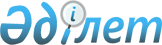 О призыве офицеров запаса на воинскую службуПостановление Правительства Республики Казахстан от 14 апреля 2015 года № 233

      В соответствии со статьей 32 Закона Республики Казахстан от 16 февраля 2012 года «О воинской службе и статусе военнослужащих» Правительство Республики Казахстан ПОСТАНОВЛЯЕТ:



      1. Призвать в установленном законодательством порядке в 2015 году на воинскую службу сроком на два года офицеров запаса, годных к воинской службе и не прошедших ее, для прохождения воинской службы на должностях офицерского состава в количестве согласно приложению.



      2. Настоящее постановление вводится в действие по истечении десяти календарных дней после дня его первого официального опубликования.      Премьер-Министр

      Республики Казахстан                     К. Масимов

Приложение          

к постановлению Правительства

Республики Казахстан   

от 14 апреля 2015 года № 233

                                Количество

            офицеров запаса по военно-учетным специальностям,

           подлежащих призыву на воинскую службу в 2015 году 
					© 2012. РГП на ПХВ «Институт законодательства и правовой информации Республики Казахстан» Министерства юстиции Республики Казахстан
				№ п/пВоенно-учетная специальностьКоличество Офицер Офицер Офицер 1.Медицинской службы1252.Пограничной службы Комитета национальной безопасности Республики Казахстан 40ВСЕГО165